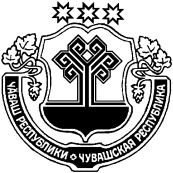 Об избрании главы Шемуршинского района  – председателя Шемуршинского районногоСобрания депутатов  Чувашской Республики	В соответствии со ст.36 Федерального  закона от 06.10.2003 г. № 131-ФЗ «Об общих принципах организации местного самоуправления в Российской Федерации», ст. 31 Закона Чувашской Республики от 18.10.2004 г. № 19 «Об организации местного самоуправления в Чувашской Республике» и статьями 22, 29 Устава Шемуршинского района   Чувашской Республики Шемуршинское районное Собрание депутатов  решило:	Избрать главой Шемуршинского района – председателем Шемуршинского районного Собрания депутатов Чувашской Республики Ермолаева Юрия Федоровича, депутата от Карабай-Шемуршинского одномандатного избирательного округа № 6, на срок до окончания полномочий Шемуршинского районного Собрания депутатов Чувашской Республики  четвертого созыва.Глава Шемуршинского района					Ю.Ф. Ермолаев						 										 ЧЁВАШ РЕСПУБЛИКИШЁМЁРШЁ РАЙОН, ЧУВАШСКАЯ РЕСПУБЛИКА ШЕМУРШИНСКИЙ РАЙОН ШЁМЁРШЁ РАЙОН,  ДЕПУТАТСЕН ПУХЁВ, ЙЫШЁНУ«____»___________2020 № ____Шёмёршё ял.ШЕМУРШИНСКОЕ РАЙОННОЕСОБРАНИЕ ДЕПУТАТОВ РЕШЕНИЕот «18» сентября 2020 г. №1.1  село Шемурша